This is the title of the paperAuthor 1 First name Author 1 Middle name Author 1 Last name1, Author 2 First name Author 2 Middle name Author 2 Last name2………….(please write all the authors)1Author 1 Affiliation2Author 2 Affiliation*Corresponding author:E-mail: (write the e-mail of the corresponding author), tel: XXXXXXXXABSTRACTText text text text text text text text text text text text text text text text text text text text text text text text text text text text text text text text text text text text text text text text text text text text text text text text text text text text text text text text text text text text text text text text text text text text text text text text text text text text text text text text text text text text text text text text text text text text text text text text text text text text text text text text text text text text text text text text text text text text text text text text text text text text text text text text text text text text text text text text text text text text text text text text text text text text text text text text text text text text text text text text text text text text text text text text text text text text text text text text text textKeywords: keyword 1, keyword 2……. 1. Introductiontext text text text text text text text text text text text text text text text text text text text text text text text text text text text text text text text text text text text text text text text text text text text text text text text text text text text text text text text text text text text text text text text text text text text text text text text text text text text text text text text text text text text text text text text text text text text text text text text text text text text text text text text text text text text text text text text text text text text text text text text text text text text text text text text text text text text text text text text text text text text text text text text text text text text text text text text text text text text text text text text text text text text text text text text text text text text text text text text text text text text text text text text text text text text text text text text text text text text text text text text text text text text text text text text text text text text text text text text text text text text text text text text text text text text text text text text text text text text text text text text text text text text text text text text text text text text text text text text text text text text text text text text text text text text text text text text text text text text text text text text text text text text text text text text text text text text text text text text text text text text text text text text text text text text text text text text text text text text text text text text text text text text text text text text text text text text text text text text text text text text text text text text text text text text text text text text text text text text text text text text text text text text text text text text text text text text text text text text text text text text text text text text text text text text text text text text text text text text text text text text text text text text text text text text text text text text text text text text text text text text text text text text text text text text text text text text text text text text text text text text text text text text text text text text text text text text text text text text text text text text text text text text text text text text text text text text text text text text text text text text text text text text text text text text text text text text text text text text text text text text text text text text text text text text text text text text text text text text text text text text text text text text text text text text text text text text text text text text text text text text text text text text text text text text text text text text text text text text text text text text text text text text text text text text text text text text text text text text text text text text text text text text text text text text text text text text text text text text text text text text text text text text text text text text text text text text text text text text text text text text text text text text text text text text text text text text text text text text text texttext text text text text text text text text text text text text text text text text text text text text text2. Materials and methods2.1. XXXXXXtext text text text text text text text text text text text text text text text text text text text text text text text text text text text text text text text text text text text text text text text text text text text text text text text text text text text text text text text text text text text text text text text text text text text text text text text text text text text text text text text text text text text text text text text text text text text text text text text text text text text text text text text text text text text text text text text text text text text text text text text text text text text text text text text text text text text text text text text text text text text text text text text text text text text text text text text text text text text text text text text text text text text text text text text text text text text text text text text text text text text text text text text text text text text text text text text text text text text text text text text text text text text text text text text text text text text text text text text text text text text text text text text text text text text text text text text text text text text text text text text text text 3. Results and Discussion3.1. XXXXXXXXXXXXXXXXXXXXXX3.1.1. XXXXXXXXXXXXXXXXXXXXXXXXXXXContinue with results, conclusion etc…Please follow the Instructions to Authors provided at https://journal.gnest.org/node/23 and make sure you do not exceed the word limit (8000 words including title, abstract and references for research papers).ATTENTION: Equations should be written using Microsoft Equation Editor or a similar application and should be editable and not as image or any other non-editable form. All graphs and figures should be of sufficient quality to ensure that they are legible when printed (at least 300 dpi).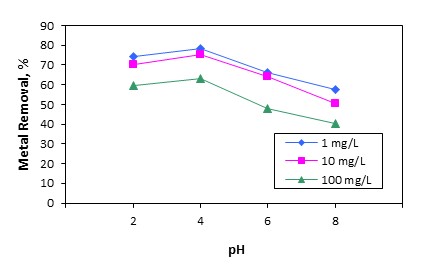 Figure 1. (example) Effect of pH for the removal of Pb (II) onto diatomiteReferences (examples)Aguado J., Arsuaga J.M., Arencibia A., Lindo M. and Gascón V. (2009), Aqueous heavy metals removal by adsorption on amine-functionalized mesoporous silica, Journal of Hazardous Materials, 163, 213-221. Allen S.J., McKay G. and Khader K.Y.H. (1989), Intraparticle diffusion of a basic dye during adsorption onto Sphagnum Peat, Environmental Pollution, 56, 39-50. Areco M.M. and Afonso M.S. (2010), Copper, zinc, cadmium and lead biosorption by Gymnogongrus torulosus. Thermodynamics and kinetics studies, Colloids and Surfaces B: Biointerfaces, 81, 620-628. 